eWIN Case Study – A Post Graduate Diploma recognising the learning of healthcare leaders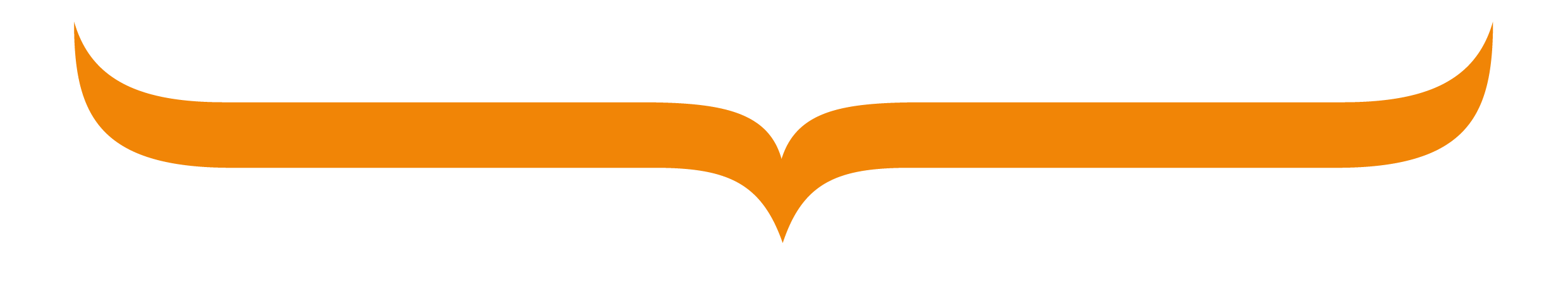 Appendix 2 – Participant reflections of their overall programme learning experience‘CLIC and CETAD learning has changed my knowledge, skills, and attitudes. Each learning experience been a springboard to the next, adding depth and value to my professional practice. I intend to continue reflective practice to maintain learning and development of professional practice by undertaking a 60-credit work based project)’. (ET)Learning / reflections  (GL)Culture/values/ behaviours  – different in different organisationsPsychological safety – challenge in bringing organisations togetherPower/Diversity – not taken seriously if no males involvedTest of system leadership skills /Influencing/negotiating skillsPotential conflict of inside researcher v ‘s strategic lead GANNT helped to ensure a robust plan for implementation‘Undertaking an academic course has provided with me with tools and frameworks to help develop my critical analysis skills which have in turn helped to develop, and give confident coherent arguments, with logical lines of thought. The reflective theory and learning has also made me evaluate my professional practice. (JP) We have all tackled this work in our own unique way and we have all managed to bring our own personalities and styles of learning into the final presentations with our posters.  All fantastic; it was a pleasure to sit and learn from the culmination of everyone’s work.’ (IH)For more information contact:
Greta Grindell (Client Programme Lead)g.grindell@lancaster.ac.uk 01524 593 318/ 07816373667March 2018